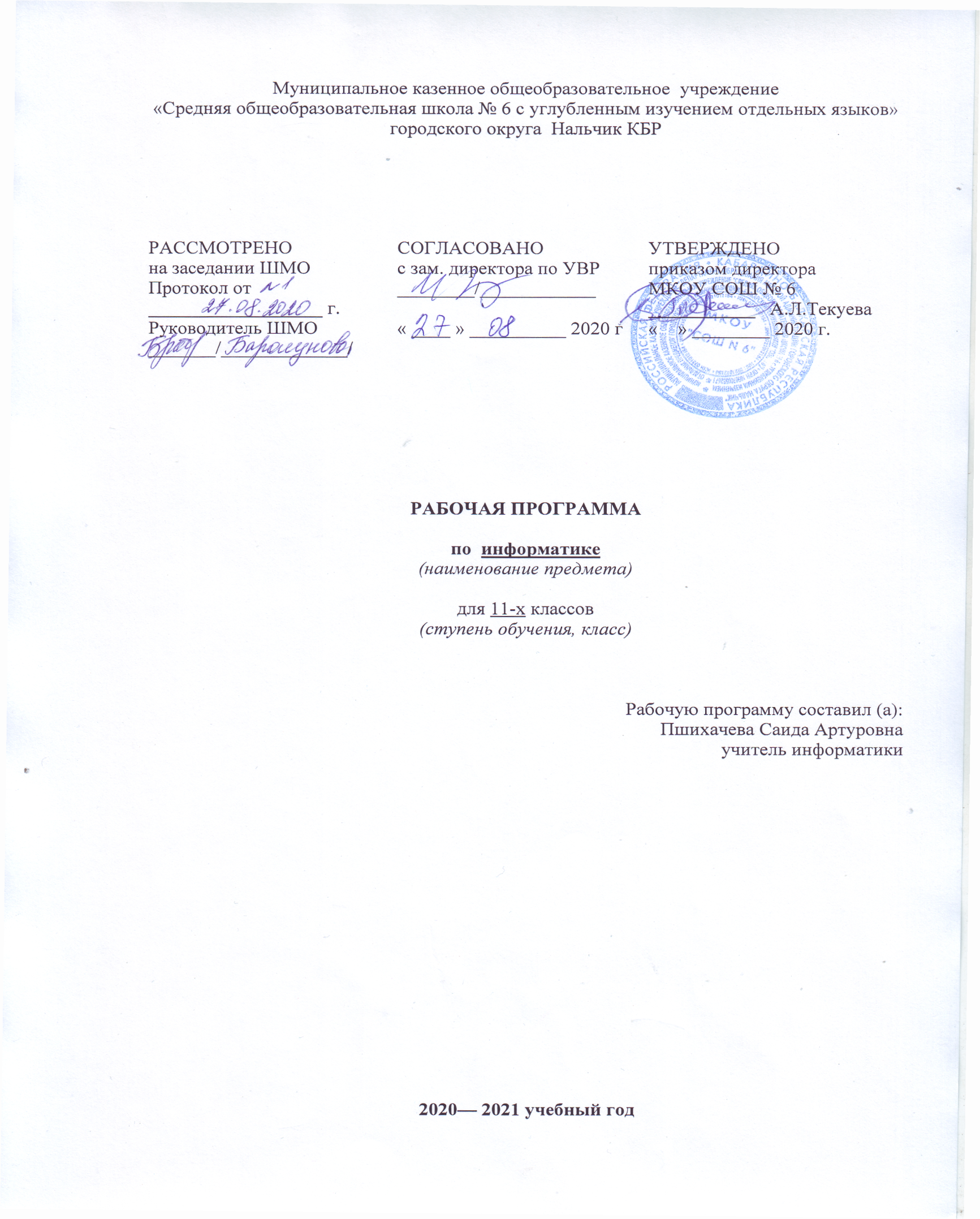 Рабочая программа по физике 9 класс2020-2021 ггРабочая программа по физике составлена  в соответствии с требованиями Федерального  государственного образовательного стандарта основного общего образования. (ФГОС ООО); ); требованиями к результатам освоения основной образовательной  программы (личностным, метапредметным , предметным); программы по физике: Физика. 7—9 классы : рабочие программы / сост. Е. Н. Тихонова. — 5-е изд., перераб. — М. : Дрофа, 2015.- 400 с.	Согласно учебному плану МКОУ «СОШ №6» г.о Нальчик предмет физика относится к области естественных наук и на его изучение в 9-х классах отводится 102 часа (34 учебных недели), из расчета 3 часа в неделю.                                                 РЕЗУЛЬТАТЫ ОСВОЕНИЯ КУРСАЛичностными результатами обучения физике в основной школе являются:_ сформированность познавательных интересов на основе развития интеллектуальных и творческих способностей учащихся;_ убежденность в возможности познания природы, в необходимости разумного использования достижений науки и технологий для дальнейшего развития человеческого общества, уважение к творцам науки и техники, отношение к физике как элементу общечеловеческой культуры;_ самостоятельность в приобретении новых знаний и практических умений;_ готовность к выбору жизненного пути в соответствии с собственными интересами и возможностями;_ мотивация образовательной деятельности школьников на основе личностно-ориентированного подхода;_ формирование ценностных отношений друг к другу, учителю, авторам открытий и изобретений, результатам обучения.Метапредметными результатами обучения физике в основной школе являются:_ овладение навыками самостоятельного приобретения новых знаний, организации учебной деятельности, постановки целей, планирования, самоконтроля и оценки результатов своей деятельности, умениями предвидеть возможные результаты своих действий;_ понимание различий между исходными фактами и гипотезами для их объяснения, теоретическими моделями и реальными объектами, овладение универсальными учебными действиями на примерах гипотез для объяснения известных фактов и экспериментальной проверки выдвигаемых гипотез, разработки теоретических моделей процессов илиявлений;_ формирование умений воспринимать, перерабатывать и предъявлять информацию в словесной, образной, символической формах, анализировать и перерабатывать полученную информацию в соответствии с поставленными задачами, выделять основное содержание прочитанного текста, находить в нем ответы на поставленные вопросы и излагать его;_ приобретение опыта самостоятельного поиска, анализа и отбора информации с использованием различных источников и новых информационных технологий для решения познавательных задач;_ развитие монологической и диалогической речи, умения выражать свои мысли и способности выслушивать собеседника, понимать его точку зрения, признавать право дру-гого человека на иное мнение;_ освоение приемов действий в нестандартных ситуациях, овладение эвристическими методами решения проблем;_  формирование умений работать в группе с выполнениемразличных социальных ролей, представлять и отстаивать свои взгляды и убеждения, вести дискуссию.Предметными  результатами обучения физике в 9 классе являются:в теме Законы взаимодействия и движения тел:—понимание и способность описывать и объяснять физические явления: поступательное движение, смена дня и ночи на Земле, свободное падение тел, невесомость, движение поокружности с постоянной по модулю скоростью;—знание и способность давать определения/описания физических понятий: относительность движения, геоцентрическая и гелиоцентрическая системы мира; первая космическаяскорость, реактивное движение; физических моделей: материальная точка, система отсчета; физических величин: перемещение, скорость равномерного прямолинейного движения, мгновенная скорость и ускорение при равноускоренном прямолинейном движении, скорость и центростремительное ускорение при равномерном движении тела по окружности, импульс;—понимание смысла основных физических законов: законы Ньютона, закон всемирного тяготения, закон сохранения импульса, закон сохранения энергии и умение применять их на практике;—умение приводить примеры технических устройств и живых организмов, в основе перемещения которых лежит принцип реактивного движения; знание и умение объяснятьустройство и действие космических ракет-носителей;—умение измерять: мгновенную скорость и ускорение при равноускоренном прямолинейном движении, центростремительное ускорение при равномерном движении поокружности;—умение использовать полученные знания в повседневной жизни (быт, экология, охрана окружающей среды).в теме Механические колебания и волны. Звук—понимание и способность описывать и объяснять физические явления: колебания математического и пружинного маятников, резонанс (в том числе звуковой), механическиеволны, длина волны, отражение звука, эхо;—знание и способность давать определения физических понятий: свободные колебания, колебательная система, маятник, затухающие колебания, вынужденные колебания,звук и условия его распространения; физических величин: амплитуда, период и частота колебаний, собственная частота колебательной системы, высота, [тембр], громкость звука,скорость звука; физических моделей: гармонические колебания, математический маятник;—владение экспериментальными методами исследования зависимости периода и частоты колебаний маятника от длины его нити.в теме Электромагнитное полепонимание и способность описывать и объяснять физические явления/процессы: электромагнитная индукция, самоиндукция, преломление света, дисперсия света, поглоще-ние и испускание света атомами, возникновение линейчатых спектров испускания и поглощения;—знание и способность давать определения/описания физических понятий: магнитное поле, линии магнитной индукции, однородное и неоднородное магнитное поле, магнитный поток, переменный электрический ток, электромагнитное поле, электромагнитные волны, электромагнитные колебания, радиосвязь, видимый свет; физических величин:магнитная индукция, индуктивность, период, частота и амплитуда электромагнитных колебаний, показатели преломления света;—знание формулировок, понимание смысла и умение применять закон преломления света и правило Ленца, квантовых постулатов Бора;—знание назначения, устройства и принципа действия технических устройств: электромеханический индукционный генератор переменного тока, трансформатор, колеба-тельный контур, детектор, спектроскоп, спектрограф;—[понимание сути метода спектрального анализа и его возможностей].в теме Строение атома и атомного ядра—понимание и способность описывать и объяснять физические явления: радиоактивность, ионизирующие излучения;—знание и способность давать определения/описания физических понятий: радиоактивность, альфа-, бета- и гамма-частицы; физических моделей: модели строения атомов, предложенные Д. Томсоном и Э. Резерфордом; протоннонейтронная модель атомного ядра, модель процесса деления ядра атома урана; физических величин: поглощенная доза излучения, коэффициент качества, эквивалентная доза, период полураспада;—умение приводить примеры и объяснять устройство и принцип действия технических устройств и установок: счетчик Гейгера, камера Вильсона, пузырьковая камера, ядерный реактор на медленных нейтронах;—умение измерять: мощность дозы радиоактивного излучения бытовым дозиметром;—знание формулировок, понимание смысла и умение применять: закон сохранения массового числа, закон сохранения заряда, закон радиоактивного распада, правило сме-щения;—владение экспериментальными методами исследования в процессе изучения зависимости мощности излучения продуктов распада радона от времени;—понимание сути экспериментальных методов исследования частиц;—умение использовать полученные знания в повседневной жизни (быт, экология, охрана окружающей среды, техника безопасности и др.).в теме Строение и эволюция Вселенной—представление о составе, строении, происхождении и возрасте Солнечной системы;—умение применять физические законы для объяснения движения планет Солнечной системы;—знать, что существенными параметрами, отличающими звезды от планет, являются их массы и источники энергии (термоядерные реакции в недрах звезд и радиоактивныев недрах планет);—сравнивать физические и орбитальные параметры планет земной группы с соответствующими параметрами планет-гигантов и находить в них общее и различное;—объяснять суть эффекта Х. Доплера; формулировать и объяснять суть закона Э. Хаббла, знать, что этот закон явился экспериментальным подтверждением модели нестационарной Вселенной, открытой А. А. Фридманом.Общими предметными результатами обучения по данному курсу являются:—умение пользоваться методами научного исследования явлений природы: проводить наблюдения, планировать и выполнять эксперименты, обрабатывать результаты измере-ний, представлять результаты измерений с помощью таблиц, графиков и формул, обнаруживать зависимости между физическими величинами, объяснять результаты и делатьвыводы, оценивать границы погрешностей результатов измерений;—развитие теоретического мышления на основе формирования умений устанавливать факты, различать причины и следствия, использовать физические модели, выдвигать ги-потезы, отыскивать и формулировать доказательства выдвинутых гипотез..СОДЕРЖАНИЕ УЧЕБНОГО ПРЕДМЕТАЗаконы взаимодействия и движения тел (30 ч)Материальная точка. Система отсчета. Перемещение. Скорость прямолинейного равномерного движения. Прямолинейное равноускоренное движение: мгновеннаяскорость, ускорение, перемещение. Графики зависимостикинематических величин от времени при равномерном и равноускоренном движении. Относительность механического движения. Геоцентрическая и гелиоцентрическая системы мира. Инерциальная система отсчета. Законы Ньютона. Свободное падение. Невесомость. Закон всемирного тяготения. [Искусственные спутники Земли.]1 Импульс. Закон сохранения импульса. Реактивное движение.ФРОНТАЛЬНЫЕ ЛАБОРАТОРНЫЕ РАБОТЫ1. Исследование равноускоренного движения без началь-ной скорости.2. Измерение ускорения свободного падения.Механические колебания и волны. Звук (16 ч)Колебательное движение. Колебания груза на пружине. Свободные колебания. Колебательная система. Маятник. Амплитуда, период, частота колебаний. [Гармонические колебания]. Превращение энергии при колебательном движении. Затухающие колебания. Вынужденные колебания. Резонанс. Распространение колебаний в упругих средах. Поперечные и продольные волны. Длина волны. Связь длины волны со скоростью ее распространения и периодом (частотой). Звуковые волны. Скорость звука. Высота, тембри громкость звука. Эхо. Звуковой резонанс. [Интерференция звука].ФРОНТАЛЬНАЯ ЛАБОРАТОРНАЯ РАБОТА3. Исследование зависимости периода и частоты свободных колебаний маятника от длины его нити.Электромагнитное поле (20 ч)Однородное и неоднородное магнитное поле. Направление тока и направление линий его магнитного поля. Правило буравчика. Обнаружение магнитного поля. Правило левой руки. Индукция магнитного поля. Магнитный поток.Опыты Фарадея. Электромагнитная индукция. Направление индукционного тока. Правило Ленца. Явление самоиндукции. Переменный ток. Генератор переменного тока. Преобразования энергии в электрогенераторах.Трансформатор.Передача электрической энергии на расстояние. Электромагнитное поле. Электромагнитные волны. Скорость распространения электромагнитных волн. Влияние электромагнитных излучений на живые организмы. Колебательный контур. Получение электромагнитных колебаний. Принципы радиосвязи и телевидения. [Интерференция света.]Электромагнитная природа света. Преломление света. Показатель преломления. Дисперсия света. Цвета тел. [Спектрограф и спектроскоп.] Типы оптических спектров. [Спектральный анализ.] Поглощение и испускание света атомами. Происхождение линейчатых спектров.ФРОНТАЛЬНЫЕ ЛАБОРАТОРНЫЕ РАБОТЫ4. Изучение явления электромагнитной индукции.5. Наблюдение сплошного и линейчатых спектров испу-скания.Строение атома и атомного ядра (19ч)Радиоактивность как свидетельство сложного строения атомов. Альфа-, бета- и гамма-излучения. Опыты Резерфорда. Ядерная модель атома. Радиоактивные превращения атомных ядер. Сохранение зарядового и массового чисел при ядерных реакциях. Экспериментальные методы исследования частиц. Протонно-нейтронная модель ядра. Физический смысл зарядового и массового чисел. Изотопы. Правила смещения для альфа- и бета-распада при ядерных реакциях. Энергия связи частиц в ядре. Деление ядер урана. Цепная реакция. Ядерная энергетика. Экологические проблемы работы атомных электростанций. Дозимет-рия. Период полураспада. Закон радиоактивного распада.Влияние радиоактивных излучений на живые организмы. Термоядерная реакция. Источники энергии Солнца и звезд.ФРОНТАЛЬНЫЕ ЛАБОРАТОРНЫЕ РАБОТЫ6. Измерение естественного радиационного фона дозиметром.7. Изучение деления ядра атома урана по фотографии треков.8. Оценка периода полураспада находящихся в воздухе продуктов распада газа радона.9. Изучение треков заряженных частиц по готовым фотографиям.5 Строение и эволюция Вселенной (7 ч)Состав, строение и происхождение Солнечной системы. Планеты и малые тела Солнечной системы. Строение, излучение и эволюция Солнца и звезд. Строение и эволюцияВселенной.Резервное время (9 ч)КАЛЕНДАРНО-ТЕМАТИЧЕСКОЕ ПЛАНИРОВАНИЕ     № урока                   Тема урока         Дата         Дата    № урока                   Тема урокаПлан ФактЗаконы взаимодействия и движения тел (30 часов)Законы взаимодействия и движения тел (30 часов)Законы взаимодействия и движения тел (30 часов)Законы взаимодействия и движения тел (30 часов)Материальная точка. Система отсчета.ПеремещениеОпределение координаты движущегося тела.Перемещение при прямолинейном равномерном движении.Прямолинейное равноускоренное движение. Ускорение.Скорость прямолинейного равноускоренного движения.График скоростиПодготовка к вводной контрольной работеВводная контрольная работаРабота над ошибками.Перемещение при прямолинейном равноускоренном движенииПеремещение тела при прямолинейном равноускоренном движении без начальной скоростиЛабораторная работа № 1 «Исследование равноускоренного движения без начальной скорости≫Решение задач.. Относительность движения. Самостоятельная работа №1 «Перемещение»Инерциальные системы отсчета. Первый закон НьютонаВторой закон НьютонаТретий закон НьютонаСвободное падение телДвижение тела, брошенного вертикально вверх. Невесомость Лабораторная работа № 2 ≪Измерение ускорения свободного падения≫Закон всемирного тяготенияУскорение свободного падения на Земле и других небесных телах.Прямолинейное и криволинейное движение. Движение тела по окружности с постоянной по модулю скоростью.Решение задачИмпульс тела. Закон сохранения импульсаРеактивное движение. Ракеты.Вывод закона сохранения механической энергии.Решение задач. Подготовка к к.р.№1Контрольная работа № 1 ≪Законы взаимодействия и движения тел≫Работа над ошибкамиМеханические колебания и волны.Звук.(16 часов)Механические колебания и волны.Звук.(16 часов)Механические колебания и волны.Звук.(16 часов)Механические колебания и волны.Звук.(16 часов)Колебательное движение. Свободные колебанияВеличины, характеризующие колебательное движение .Лабораторная работа № 3 ≪Исследование зависимости периода и частоты свободных колебаний маятника от длины его нити≫Затухающие колебания. Вынужденные колебания.Резонанс.Распространение колебаний в среде. Волны.Длина волны. Скорость распространения волн.Решение задач.Источники звука. Звуковые колебания.Высота, [тембр] и громкость звукаРаспространение звука. Звуковые волны.Решение задач. Подготовка к контрольной работе №2.Контрольная работа № 2 ≪Механические колебания и волны. Звук≫Работа над ошибками.Отражение звука. Звуковой резонанс.Защита проектов по теме «Механические колебания и волны.Звук»Электромагнитное поле (20 часов)Электромагнитное поле (20 часов)Электромагнитное поле (20 часов)Электромагнитное поле (20 часов)Магнитное полеНаправление тока и направление линий его магнитного поляОбнаружение магнитного поля по его действию на электрический ток. Правило левой руки.Индукция магнитного поля. Магнитный потокРешение задач.Явление электромагнитной индукции.Лабораторная работа № 4 ≪Изучение явления электромагнитной индукции≫Направление индукционного тока. Правило Ленца.Явление самоиндукции.Получение и передача переменного электрического тока. Транс-форматорЭлектромагнитное поле. Электромагнитные волныКолебательный контур. Получение электромагнитных колебанийПринципы радиосвязи и телевидения.Электромагнитная природа света.Преломление света. Физический смысл показателя преломления. ДисперсияЦвета тел.Типы оптических спектров.Лабораторная работа № 5 ≪Наблюдение сплошного и линейчатых спектров испускания≫Поглощение и испускание света атомами.Происхождение линейчатых спектров.Самостоятельная работа №2 « Электромагнитное поле»Строение атома и атомного ядра (20 часов)Строение атома и атомного ядра (20 часов)Строение атома и атомного ядра (20 часов)Строение атома и атомного ядра (20 часов)Радиоактивность. Модели атомовРадиоактивные превращения атомных ядер.Экспериментальные методы исследования частиц.Лабораторная работа № 6 ≪Измерение естественного радиационного фона дозиметром≫Открытие протона и нейтрона.Состав атомного ядра. Ядерные силы.Энергия связи. Дефект масс.Деление ядер урана. Цепная реакция.Лабораторная ра-бота № 7 ≪Изучение деления ядра атома урана по фотографии треков≫Ядерный реактор. Преобразование внутренней энергии атомных ядер в электрическую энергию. Атомная энергетикаБиологическое действие радиации. Закон радиоактивного распадаТермоядерная реакцияРешение задач. Подготовка к к.р. №3. «Строение атома и атомного ядра»Контрольная работа № 3«Строение атома и атомного ядра»Работа над ошибками.Лабораторная работа № 8≪Оценка периода полураспада находящихся в воздухе продуктов распада газа радона≫.Лабораторная работа № 9 ≪Изучение тре-ков заряженных частиц по готовым фото-графиям≫Решение задач. Подготовка к итоговой контрольной работе.Итоговая контрольная работа по физикеРабота над ошибками.Строение Вселенной (7 часов)Строение Вселенной (7 часов)Строение Вселенной (7 часов)Строение Вселенной (7 часов)Состав, строение и происхождение Солнечной системыБольшие планеты Солнечной системыМалые тела Солнечной системыСтроение, излучение и эволюция Солнца и звездСтроение и эволюция ВселеннойПовторениеЗаключительное занятие по теме «Строение Вселенной»Резерв-9чРезерв-9чРезерв-9чРезерв-9ч-102резерв